Сумська міська радаВиконавчий комітетРІШЕННЯЗ метою якісного забезпечення проведення протягом січня-березня         2019 року приписки громадян України 2002 року народження до призовної дільниці Сумського міського військового комісаріату, відповідно до Закону України «Про військовий обов’язок і військову службу», постанови Кабінету Міністрів України від 21.03.2002 № 352 «Про затвердження Положення про підготовку і проведення призову громадян України на строкову військову службу та прийняття призовників на військову службу за контрактом», керуючись пунктом 1 статті 36 Закону України «Про місцеве самоврядування в Україні», виконавчий комітет Сумської міської ради ВИРІШИВ:Провести приписку громадян України 2002 року народження до призовної дільниці Сумського міського військового комісаріату протягом                         січня-березня 2019 року.Створити міську комісію з питань приписки громадян України 2002 року народження до призовної дільниці Сумського міського військового комісаріату протягом січня-березня 2019 року.Створити лікарську комісію для проведення медичного огляду громадян України 2002 року народження, які підлягають приписці до призовної дільниці Сумського міського військового комісаріату протягом січня-березня 2019 року.4. Затвердити:4.1. Персональний склад міської комісії з питань приписки громадян України 2002 року народження до призовної дільниці Сумського міського військового комісаріату протягом січня-березня 2019 року згідно з додатком 1.4.2. Склад лікарської комісії для проведення медичного огляду громадян України 2002 року народження, які підлягають приписці до призовної дільниці Сумського міського військового комісаріату протягом січня-березня 2019 року згідно з додатком 2.4.3. Графік засідань міської комісії з питань приписки громадян України 2002 року народження до призовної дільниці Сумського міського військового комісаріату протягом січня-березня 2019 року згідно з додатком 3.4.4. Заходи з організації проведення приписки громадян України 2002 року народження до призовної дільниці Сумського міського військового комісаріату протягом січня-березня 2019 року згідно з додатком 4.4.5. Графік явки громадян України 2002 року народження до призовної дільниці Сумського міського військового комісаріату протягом січня-березня 2019 року згідно з додатком 5.5. Роботу міської комісії з питань приписки громадян України 2002 року народження до призовної дільниці Сумського міського військового комісаріату організувати на призовній дільниці з 14 січня по 31 березня 2019 року згідно із   затвердженим графіком засідань.6. Роботу лікарської комісії організувати  на призовній дільниці Сумського міського військового комісаріату з 14 січня 2019 року по 31 березня 2019 року  відповідно до затверджених  заходів з організації проведення приписки громадян України 2002 року народження до призовної дільниці Сумського міського військового комісаріату.7. Сумському міському військовому комісаріату (Зінов'єв Є.А.)   забезпечити доведення наказу про оповіщення громадян України 2002 року народження, які підлягають приписці до призовної дільниці протягом                     січня-березня 2019 року, до керівників підприємств, установ, організацій, навчальних закладів міста незалежно від підпорядкування та форм власності.Керівникам навчальних закладів:8.1. Організувати підготовку необхідних документів для оформлення особових справ допризовників.          8.2.  Забезпечити  проходження лабораторних та інструментальних методів дослідження учнів 2002 року народження, які підлягають приписці до призовної дільниці Сумського МВК, в закладах охорони здоров’я за місцем навчання або проживання в строк до  28.12.2018 року. 8.3. Призначити наказом працівника, відповідального за підготовку особових справ, збору медичних висновків за результатами лабораторних та інструментальних методів досліджень, забезпечення явки громадян на комісію з питань приписки.8.4. Забезпечити вручення повісток громадянам України 2002 року народження, які підлягають приписці, про виклик до Сумського МВК та  стовідсоткову явку допризовників на міську комісію з питань приписки згідно з графіком.9. Голові  Піщанської  сільської  ради, керівникам підприємств, що здійснюють обслуговування житлового фонду м. Суми, незалежно від підпорядкування та форм власності, а також домовласникам (у тому числі гуртожитків, ОСББ) забезпечити вручення повісток громадянам України               2002 року народження, які підлягають приписці, про виклик до Сумського МВК.10. Керівникам підприємств, організацій, установ і навчальних закладів міста незалежно від підпорядкування та форм власності виділити технічних працівників для роботи у Сумському міському військовому комісаріаті на період проведення приписки з 14 січня 2019 року по 31 березня 2019 року згідно з додатком 6.	11. В.о. начальника відділу охорони здоров’я Сумської міської ради  Чумаченко О.Ю.:11.1. Забезпечити прибуття медичних працівників до призовної дільниці Сумського міського військового комісаріату для проведення медичного огляду громадян України 2002 року народження, які підлягають приписці до призовної дільниці протягом січня-березня 2019 року згідно з додатком 2.11.2. Провести ревізію залишку інструментарію, медикаментів та медичного майна на призовній дільниці Сумського міського військового комісаріату, відповідно до результатів обліку та при потребі                  доукомплектувати її. 11.3. Зобов’язати підвідомчі заклади охорони здоров’я проводити допризовній молоді клінічні аналізи крові, сечі, РМП, флюорографічне обстеження органів грудної клітини та електрокардіографічне дослідження за показаннями, за місцем навчання або проживання.11.4. Визначити посадових осіб лікувальних закладів, на яких покласти контроль за додатковим медичним обстеженням осіб, які підлягають приписці до призовної дільниці Сумського міського військового комісаріату.11.5. Проводити позачергове додаткове обстеження стану здоров’я допризовників у КУ «Сумська міська дитяча клінічна лікарня Св. Зінаїди», для чого виділити:- кардіологічних ліжок  					-	10 - педіатричних ліжок     					-	10 - неврологічних ліжок    					-	10 - дерматовенерологічних ліжок				-	10 - отоларингологічних ліжок   				-	10 	У разі необхіднності направляти допризовників на госпіталізацію у                 КЗ  «Сумська обласна дитяча клінична лікарня» на ортопедичні, хірургічні, урологічні, ендокринологічні, офтальмологічні, нефрологічні ліжка.           11.6. Акти обстеження допризовників лікувальними закладами         оформляти згідно з Наказом Міністра оборони України від 14.08.2008 № 402 «Про затвердження Положення про військово-лікарську експертизу в Збройних Силах України» за направленням комісії з питань приписки (лікаря, який організує роботу медичного персоналу).  11.7. Контроль за якістю оформлення актів обстеження покласти на головних лікарів лікувальних закладів. 11.8. Зобов’язати головних лікарів лікувальних закладів міста забезпечити наявність медичних карток амбулаторного хворого (облікова форма МОЗ України № 025) з вкладними листами до них (облікова форма МОЗ України          № 025/о) та даних про проведення щеплень згідно з календарем щеплень у лікувальному закладі за місцем проживання допризовників.12. Створити позаштатну групу для проведення професійно-психологічного відбору громадян, що підлягають персонально-первинному обліку. Затвердити склад позаштатної групи професійно-психологічного відбору:начальник групи – Сердюк Ю.О., заступник військового комісара;члени групи:Макушенко Р.В. - старший офіцер відділення комплектування                       Сумського МВК;Вертель М.Ю. - директор Сумського міського центру соціальних служб для сім’ї, дітей та молоді Сумської міської ради;Шинкаренко В.В. -  психіатр обласного психоневрологічного диспансеру;психологи  навчальних закладів міста.          13.  Управлінню освіти і науки Сумської міської ради (Данильченко А.М.)  забезпечити прибуття психологів навчальних закладів міста для роботи позаштатної групи професійно-психологічного відбору згідно з  додатком 7.14. Сумському відділу поліції ГУНП в Сумській області  (Карабута П.І.) організувати розшук, затримання і доставку до Сумського МВК осіб, які ухиляються від проведення приписки громадян 2002 року народження. Для проведення цієї роботи виділяти необхідну кількість працівників поліції.	15. При  виникненні необхідність проведення приписки громадян України 2002 року народження до призовної дільниці Сумського міського військового комісаріату, яких додатково розшукано, повернуто з медичного обстеження (лікування) та стосовно яких необхідно повторно розглянути  питання  про їх придатність до військової служби за станом здоров’я, міська комісія з питань приписки громадян України 2002 року народження до призовної дільниці Сумського міського військового комісаріату має право проводити додаткові засідання після закінчення приписки. Дані про цих осіб включаються до остаточного підсумку про приписку. 	Додаткові засідання комісії з питань приписки провести: 05.04.2019 р., 12.04.2019 р., 19.04.2019 р., 26.04.2019 р., 24.05.2019 р., 07.06.2019 р.,                         21.06.2019 р., 12.07.2019 р., 26.07.2019 р., 02.08.2019 р. 16.08.2019 р.	16.  Про виконання даного рішення інформувати виконавчий комітет до                        11 квітня 2019 року.17. Контроль за виконанням даного рішення покласти на заступників міського голови згідно з розподілом обов’язків.Зінов’єв Є.А.  22-32-32Розіслати: згідно зі списком розсилки.ЛИСТ ПОГОДЖЕННЯдо проекту рішення виконавчого комітету Сумської міської ради«Про проведення приписки громадян України 2002 року народження                                до призовної дільниці Сумського  міського військового комісаріату                          протягом січня-березня 2019 року»Начальник відділу з питань взаємодіїз правоохоронними органами та оборонної роботи				                            Г.В. БрязкунЗаступник міського голови з питань діяльності виконавчих органів ради                                      М.О. ГалицькийНачальник  управління освіти і науки                                                                           А.М. Данильченко Начальника відділу протокольної роботи та контролю                                         Л.В. МошаНачальник правового управління				         О.В. Чайченко	         Заступник міського голови, керуючий справами виконавчого комітету	                                                           С.Я. Пак 				          			         Проект рішення підготовлено з урахуванням вимог Закону України «Про доступ до публічної інформації» та Закону України «Про захист персональних даних».                                                                                                                  _________ Г.В. Брязкун      Додаток № 1до рішення виконавчого  комітету                                                                                                від                         №                            «Затверджено»                                                                                               рішенням виконавчого комітету                                                                                               від                        № Складміської комісії з питань приписки громадян України 2002 року народження до призовної дільниці Сумського міського військового комісаріату протягом січня-березня 2019 рокуОсновний склад комісії:Голова комісії:Резервний склад комісії: Голова комісії:Примітка: Встановити, що у разі персональних змін у складі комісії або відсутності осіб, які входять до її складу в зв’язку з відпусткою, хворобою чи з інших причин, особи, які виконують їх обов’язки, входять до складу комісії за посадами.Додаток 2   до рішення виконавчого комітету    від                               №  						                    «Затверджено»   рішенням виконавчого комітету   від                                № Складлікарської комісії  для проведення медичного огляду громадян України 2002 року народження, які підлягають приписці до призовної дільниці Сумського міського військового комісаріату протягом січня-березня 2019 рокулікар, що організує роботу медичного персоналуз медичного огляду громадян, які підлягають приписці		1 чол.лікар терапевт				1 чол.лікар хірург				1 чол.лікар офтальмолог				1 чол.лікар отоларинголог				1 чол.лікар стоматолог				1 чол.лікар дерматолог				1 чол.лікар невропатолог				1 чол.лікар психіатр				1 чол.секретарі медичної комісії						          2 чол. медична сестра антропометричного кабінету			          1 чол.медична сестра по вимірюванню артеріального тиску		1 чол.кабінетні медичні сестри 						          6 чол.Примітка: Встановити, що у разі  відсутності осіб, які входять до складу комісії в зв’язку з відпусткою, хворобою чи з інших причин, особи, які виконують їх обов’язки, входять до складу комісії за посадами.Т.в.о. військового комісараСумського міського військового комісаріату                                                               Є.А. Зінов’єв                   Додаток № 4до рішення виконавчого комітету від                                №                               «Затверджено»  рішенням виконавчого комітету  від                              № Заходи з організації проведення приписки громадян України 2002 року народження               до призовної дільниці Сумського міського військового комісаріату протягом січня-березня 2019 року            Додаток № 3до рішення виконавчого комітету від                             №                 «Затверджено»               рішенням виконавчого комітету  від                             № Графік засіданьміської комісії з питань приписки громадян України 2002 року народженнядо призовної дільниці Сумського міського військового комісаріатупротягом січня-березня 2019 року	                 Додаток № 5до рішення виконавчого комітету від                               №                          «Затверджено»               Рішенням виконавчого комітету  від                             №  Графік явки громадян України 2002 року народження до призовної дільниці Сумського міського військового комісаріатупротягом січня-березня 2019 року                                                                                                                          Продовження додатка      Т.в.о. військового комісара  Сумського міського військового комісаріату                                                                         Є.А. Зінов’єв                                                                                                                                       Додаток № 6до рішення виконавчого комітету від                             №             Перелікпідприємств, установ, організацій, які виділяють технічних працівників  для роботи у Сумському МВК на період проведення приписки                                 з 14.01.2019 року по 31.03.2019 року                   Додаток № 7до рішення виконавчого комітету від                            №          Перелікнавчальних закладів, психологи яких залучаються для забезпечення  роботи групи професійно-психологічного відбору під час проведення приписки громадян України 2002 року народження  з 14.01.2019 року по 31.03.2019 року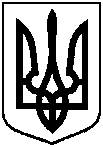                         Проект       оприлюднено _______ 2018 р.   від                                        № Про проведення приписки громадян України 2002 року народження до призовної дільниці Сумського  міського військового комісаріату протягом січня-березня 2019 рокуМіський головаО.М. ЛисенкоЗінов’євЄвген Анатолійович- Т.в.о. військового комісара Сумського МВК Секретар комісії:Секретар комісії:БокатоваОльга Миколаївна- медична сестра СМКЛ № 4Члени комісії:Члени комісії:ПлахотніковаГалина Дмитрівна- директор Інформаційно-методичного центру управління освіти і наукиСумської міської ради;Сілін Валерій Вікторович- старший інспектор сектору ювенальної превенції Сумського відділу поліції ГУНП в Сумській області;ОстрищенкоВолодимир Дмитрович- лікар СМКЛ № 4, який організує роботу медичного персоналу;ВертельМарія Юріївна- директор Сумського міського центру соціальних служб для сім’ї, дітей та молоді Сумської міської ради.СердюкЮрій Олександрович- заступник військового комісара Сумського МВКСекретар комісії:Секретар комісії:МикитенкоАлла Станіславівна- медична сестра СМКЛ № 4                                                                                                                      Продовження додаткаЧлени комісії:                                                                                                                      Продовження додаткаЧлени комісії:НемилостиваНаталія Григорівна - методист Інформаційно-методичного центру управління освіти і науки Сумської міської ради;Батраченко Олександр Юрійович- старший інспектор сектору ювенальної превенції Сумського відділу поліції ГУНП в Сумській області;ЛаднаВалентина Іванівна- лікар, який організує роботу медичного персоналу; СкрипченкоНаталія Василівна- головний спеціаліст Сумського міського центру соціальних служб для сім’ї, дітей та молоді СМРТ.в.о. військового комісара Сумського міського військового комісаріату                        Є.А. Зінов’єв№ з/пНайменування заходівДата проведення1Організаційне засідання комісії з питань приписки. Вивчення і розподіл обов’язків14.01.20192Практичні заняття з членами комісії14.01.20193Розгляд матеріалів на громадян, які приписуються до призовної дільниці14.01- 31.03.20194Прийняття рішень щодо громадян, які пройшли медичне обстеження15.01- 31.03.20195Підведення підсумків роботи комісії з питань приписки08.04.2019Т.в.о. військового комісара Сумського міського військового комісаріату                       Є.А. Зінов’єв№ з/пНайменування заходівЧас1Зустріч громадян черговим призовної дільниці, перевірка документів, ознайомлення з порядком проходження приписки, роз’яснення їхніх прав, обов’язків та відповідальності08.10 – 08.2514.10 – 14.252Проведення заходів виховної роботи08.25 – 08.4514.25 – 14.453Проведення професійно-психологічного відбору08.45 – 09.3014.45 – 15.304Медичний огляд та робота комісії з питань приписки 09.30 – 12.0015.30 – 16.005Вручення посвідчень про приписку до призовної дільниці призовникам16.00 –16.306Підведення підсумків приписки за день16.30 – 16.45Т.в.о. військового комісара Сумського міського військового комісаріату                       Є.А. Зінов’єв1 зміна (8.20-11.00)1 зміна (8.20-11.00)1 зміна (8.20-11.00)2 зміна (11.00-14.00)2 зміна (11.00-14.00)Всьо-гоДатаНавчальні заклади та категорії юнаківКіль-кістьНавчальні заклади та категорії юнаківКіль-кістьВсьо-го14.01КУ ССШ №1КУ ЗОШ № 11158КУ ЗОШ № 12КУ ЗОШ № 261184215.01КУ ССШ №720КУ ССШ №7204016.01 КУ ЗОШ № 21 КУ ЗОШ №4КУ ССШ № 3954КУ ССШ № 9254317.01КУ ЗОШ № 5КУ ЗОШ № 20714КУ ЗОШ №6254618.01Сумський коледж економіки і торгівлі (кооперативний технікум)18КУ ЗОШ № 15213921.01КУ ЗОШ № 19СумДУ132КУ ССШ № 10314622.01КУ ССШ №1720КУ ЗОШ № 23294923.01КУ ССШ № 224КУ ЗОШ № 13КУ ЗОШ № 24131350 24.01Приватна гімназія “Просперітас”КУ ЗОШ № 22614КУ ЗОШ № 29КУ ЗОШ № 187204728.01СЦПО, харчових технологій, торгівлі та ресторанного сервісу(№12)25Коледж СНАУ325729.01Гімназія 144СВУМіК  ім. Бортнянського(СВУМІК)307430.01Обласний ліцей – інтернат спортивного профілю «Барса» (ОЛІСП)23Сумська обласна гімназія - інтернат дляталановитих та творчо-обдарованих дітей 386131.01КУ ЗОШ № 2720КУ ССШ № 25КУ ЗОШ № 82094901.02Сумське вище професійне    училище будівництва та дизайну (№ 6)25Класична гімназія 325704.02Сумське міжрегіональне ВПУ (№ 16)27Сумське міжрегіональне ВПУ (№ 16)275405.02Сумський хіміко-технологічний центр ПТО (№1) 21Сумський хіміко –технологічний центр  ПТО(№1) 204106.02“Кадетський корпус”25“Кадетський корпус”204507.02“Кадетський корпус”25“Кадетський корпус”255008.02Сумський центр професійно – технічної освіти (ПТУ№2)707011.02Медичний коледж23СВПУБтаА (№11)174012.02СВПУБтаА (№11)25СВПУБтаА (№11)255013.02СКХП НУХТ25СКХП НУХТ255014.02СКХП НУХТ25СКХП НУХТ164115.02Сумський будівельний коледж25Сумський будівельний коледж214618.02Сумський будівельний коледж19Машинобудівельний коледж315019.02Машинобудівельний коледж30Машинобудівельний коледж306020.02Машинобудівельний коледж30Машинобудівельний коледж306021.02Працююча молодь“Кадетський корпус”1818Дообстеження:  22.02, 25.02., 26.02, 27.02, 28.02, 01.03, 04.03, 05.03, 06.03, 07.03, 11.03, 12.03, 13.03, 14.03,15.03, 18.03, 19.03, 20.03, 21.03, 22.03, 25.03, 26.03, 27.03.2019.Резервні дні: 28.03, 29.03.2019.Дообстеження:  22.02, 25.02., 26.02, 27.02, 28.02, 01.03, 04.03, 05.03, 06.03, 07.03, 11.03, 12.03, 13.03, 14.03,15.03, 18.03, 19.03, 20.03, 21.03, 22.03, 25.03, 26.03, 27.03.2019.Резервні дні: 28.03, 29.03.2019.Дообстеження:  22.02, 25.02., 26.02, 27.02, 28.02, 01.03, 04.03, 05.03, 06.03, 07.03, 11.03, 12.03, 13.03, 14.03,15.03, 18.03, 19.03, 20.03, 21.03, 22.03, 25.03, 26.03, 27.03.2019.Резервні дні: 28.03, 29.03.2019.Дообстеження:  22.02, 25.02., 26.02, 27.02, 28.02, 01.03, 04.03, 05.03, 06.03, 07.03, 11.03, 12.03, 13.03, 14.03,15.03, 18.03, 19.03, 20.03, 21.03, 22.03, 25.03, 26.03, 27.03.2019.Резервні дні: 28.03, 29.03.2019.Дообстеження:  22.02, 25.02., 26.02, 27.02, 28.02, 01.03, 04.03, 05.03, 06.03, 07.03, 11.03, 12.03, 13.03, 14.03,15.03, 18.03, 19.03, 20.03, 21.03, 22.03, 25.03, 26.03, 27.03.2019.Резервні дні: 28.03, 29.03.2019.Дообстеження:  22.02, 25.02., 26.02, 27.02, 28.02, 01.03, 04.03, 05.03, 06.03, 07.03, 11.03, 12.03, 13.03, 14.03,15.03, 18.03, 19.03, 20.03, 21.03, 22.03, 25.03, 26.03, 27.03.2019.Резервні дні: 28.03, 29.03.2019.Всього1375№ з/пНазва підприємстваКількість працівників1. СНАУ22.ПАТ «Сумихімпром»23.ПАТ «Насосенергомаш»24.ПАТ «Укртелеком»15.КП «Міськовоканал» СМР16.КП СМР «Електроавтотранс»17.КП СМР «Шляхрембуд»18.КП СМР «Зеленого будівництва» 19.КП ЕЗО «Міськсвітло» СМР110.КП «Спец комбінат» СМР111.ПАТ «Сумигаз»112.ПАТ «Сумиобленерго»113.ПАТ «ВНДІАЕН»114.СДПУ ім. А.С. Макаренка1Т.в.о. військового комісара Сумського міського військового комісаріату          Є.А. Зінов’єв                                                                                                                                      № з/пДатаНайменування навчального закладу1.14.01-16.01.КУ ССШ №12.17.01-18.01.КУ Класична гімназія3.21.01-23.01.КУ ЗОШ № 54.24.01.-25.01.КУ ЗОШ № 65.28.01-30.01.КУ ЗОШ № 236.31.01-01.02.КУ ЗОШ № 187.04.02-06.02.КУ ЗЗСО № 198.07.02.-08.02.КУ ЗОШ № 209.11.02.-13.02.КУ ЗЗСО № 2110.14.02.-15.02.КУ ЗОШ № 22РезервКУ ЗОШ №24, КУ ЗЗСО № 26Т.в.о. військового комісара Сумського міського військового комісаріату                      Є.А. Зінов’єв                                                                                                                                                       